Муниципальное бюджетное дошкольное образовательное учреждение«Детский сад № 97»Отчёт воспитателяКурносовой Елены Геннадьевныо работе в летний оздоровительный период«Один день лета»Возрастная группа: подготовительная № 1Тема дня:«День пожарной безопасности»Планирование по методическим рекомендациямИ.В. Василенко, А.В. Халилулинойг. Дзержинск2022г.Отчёт воспитателя Курносовой Е.Г. о работе в летний период 2022г«Один день лета»Возрастная группа: подготовительная №1Тема дня: «День пожарной безопасности»Планирование ОД по методическим рекомендациям И.В.Василенко, А.В. Халилулиной.УтроПриём детей, осмотр, игры, индивидуальная и подгрупповая работа. Утренняя зарядка (фото-отчёт)Завтрак, самостоятельная деятельность детей в центре изодеятельности - повторение пройденной темы «День города» раскрашивание карты города (Фото-отчёт)Беседа «Пожарная безопасность» (см. План)Цель: развивать умение детей вступать в диалог со взрослым.Содержание: спросить у детей, отчего бывает пожар, чем можно потушить огонь, чем опасен пожар. Дать понять, что играть с огнем опасно. Напомнить правила поведения при пожаре.Художественно-творческая деятельность «Пожарная машина» (рисование гуашью) – Фото-отчётЦель: развивать воображение, творческие умения детей.Прогулка.Подвижная игра «Попади в ворота» (Фото-отчёт)Цель: развивать умения вести мяч и забивать его в ворота.Игры «Потопаем-похлопаем», «Это я, это я, это все мои друзья», «Добавь словечко» (Фото-отчёт)Цель: повторить правила противопожарной безопасности.Содержание: совместно с детьми в игровой форме вспомнить, какие необходимо соблюдать правила, чтобы не случился пожар дома, в лесу, на улице.Формирование элементарных трудовых навыков: мытье игрушек и подметание веранды (Фото-отчёт)Цель: развивать трудовые умения детей. Сюжетно-ролевые игры «Магазин», «Дочки-матери» (Фото-отчёт)Наблюдение/экспериментирование: свойства мокрого песка.Цель: закреплять умения проводить самостоятельно экспериментальную работу, действовать в соответствии с инструкцией, делать выводы (см. План) (Фото-отчёт)Самостоятельная деятельность- катание на велосипедах (Фото-отчёт)Возвращение с прогулки: водные процедуры, мытьё ног.Подготовка к обеду, обед. Дневной сон (по режиму).Вторая половина дняПодготовка к полднику, полдник.Эстафеты «Потуши пожар», «Спаси куклу», «Огонь-вода» (Фото-отчёт)Цель: способствовать развитию умений действовать в команде. Содержание: повторить с детьми алгоритм поведения при пожаре; разыграть сюжет «Загорелся кошкин дом».Игры с конструктором (см. План) (Фото-отчёт). Самостоятельная деятельность детей в центрах. Прогулка. Уход детей домой.Фото-отчёт о работе в летний период 2022г.Утренняя гимнастика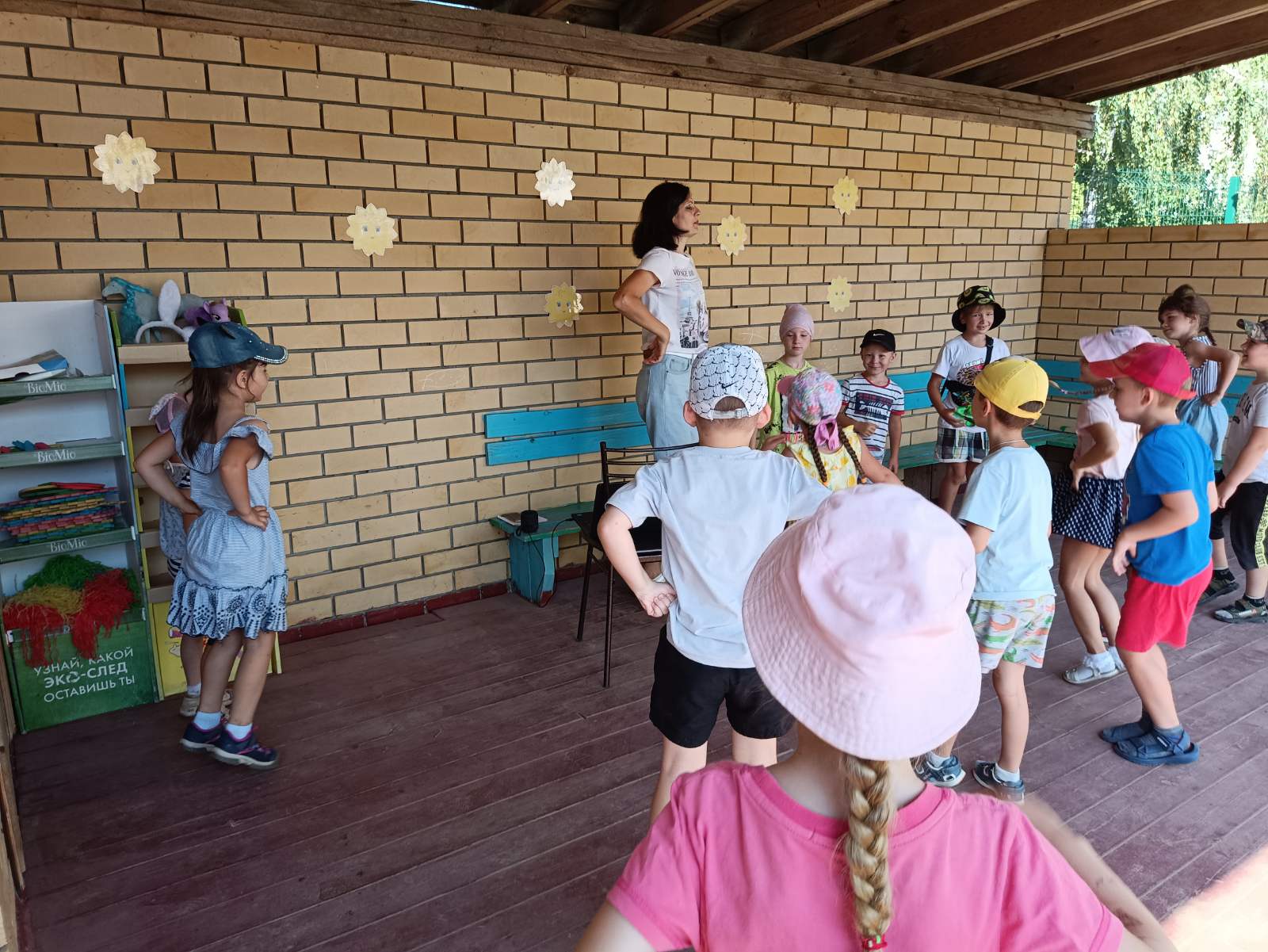 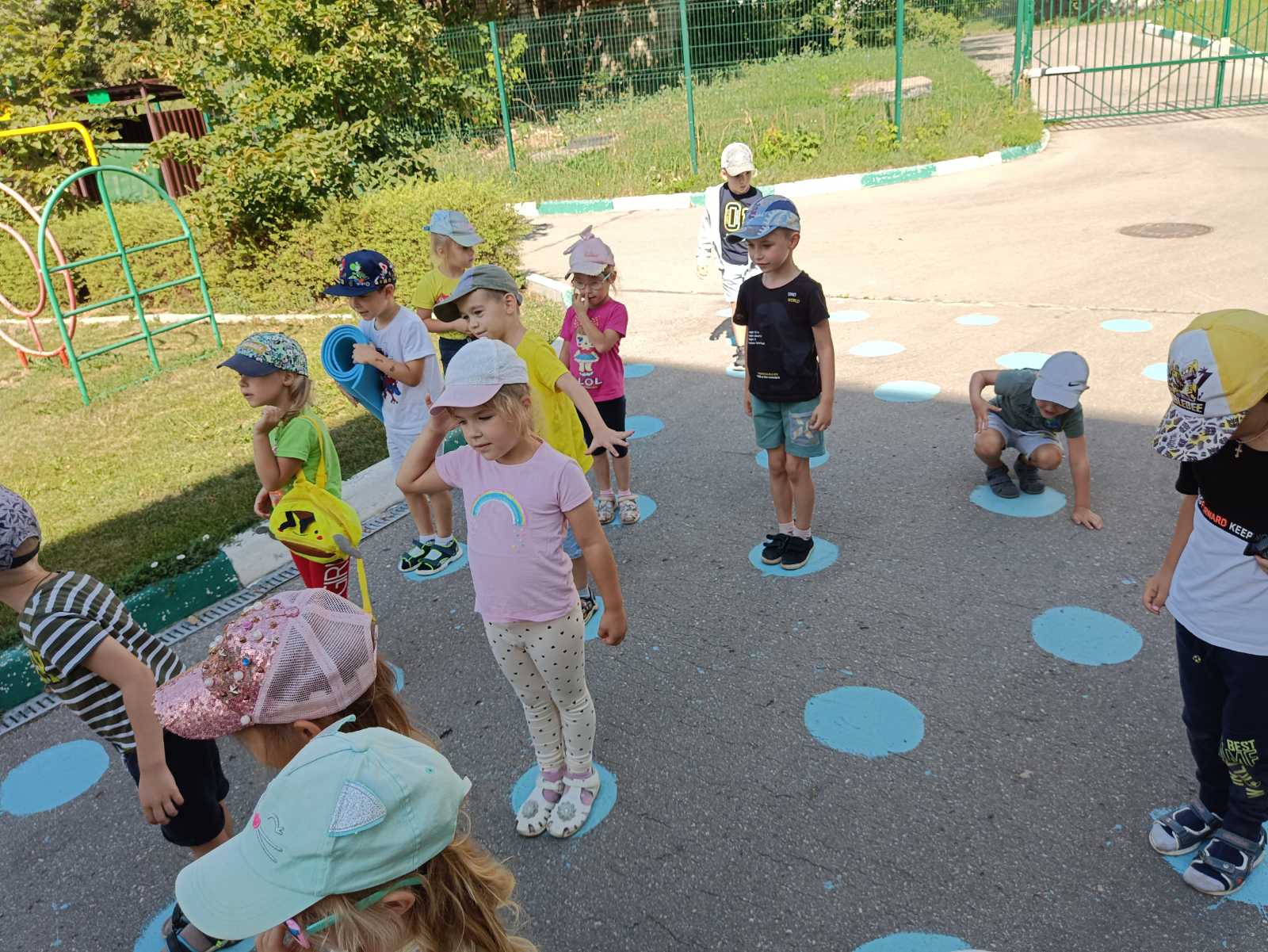 Самостоятельная деятельность детей в центре изодеятельности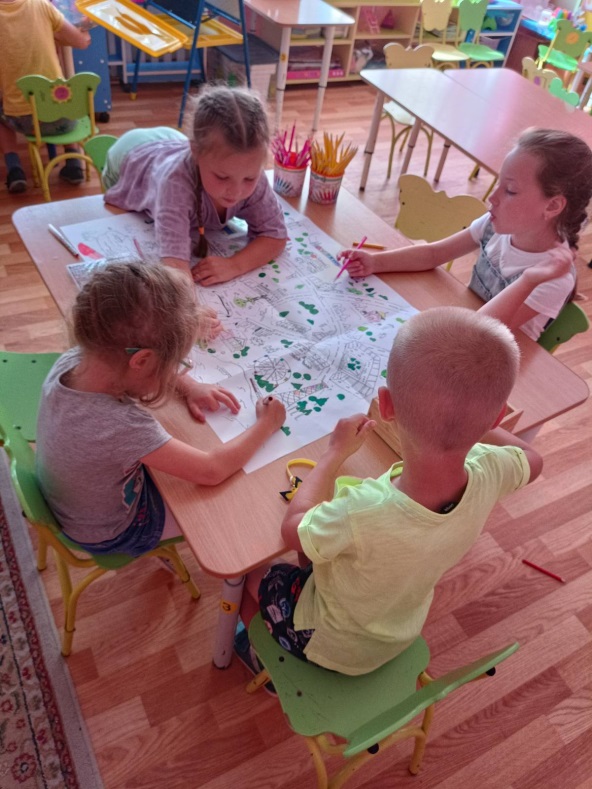 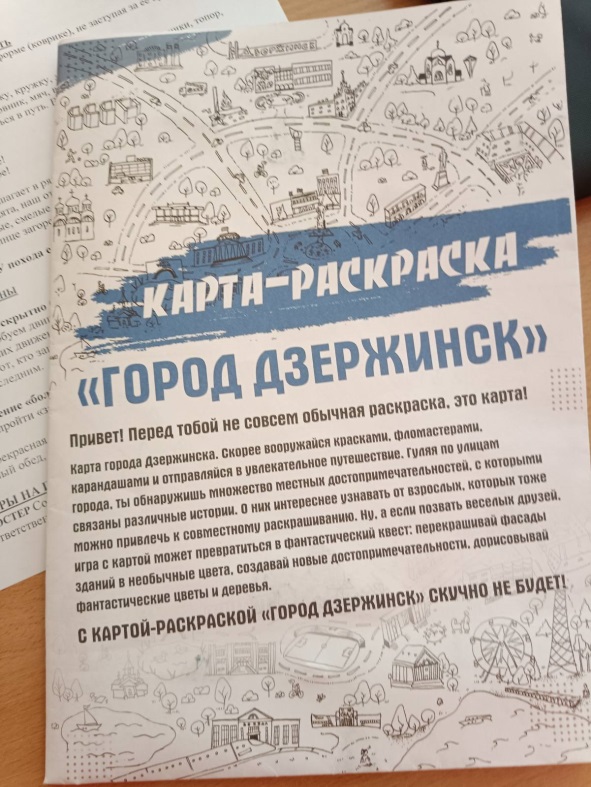 ОД- Беседа о пожарной безопасности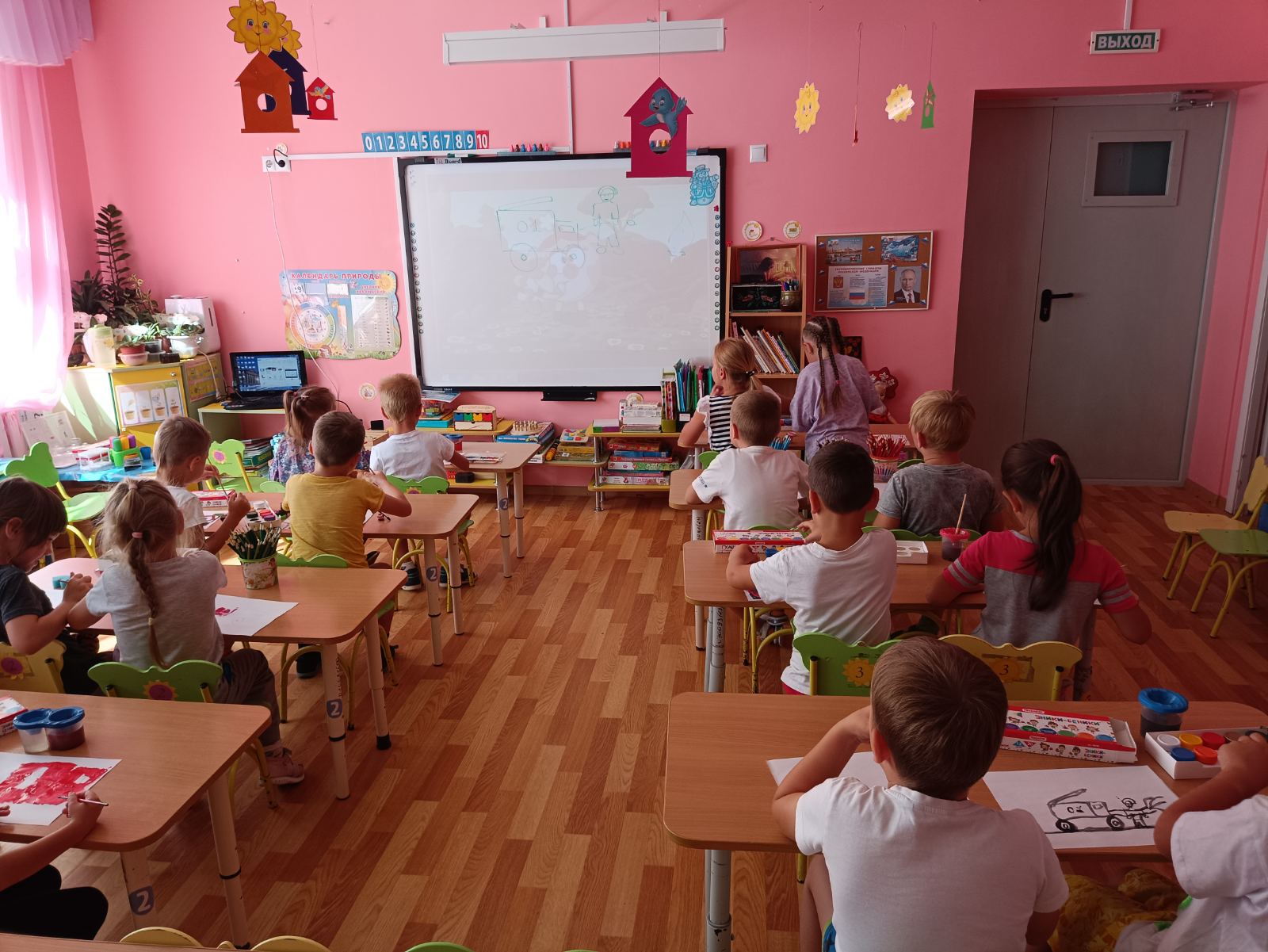 ОД- Рисование «Пожарная машина»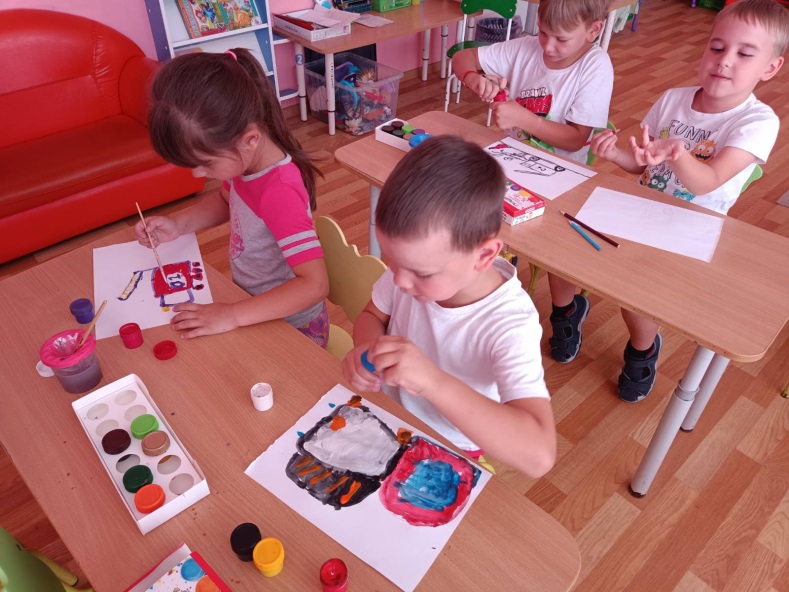 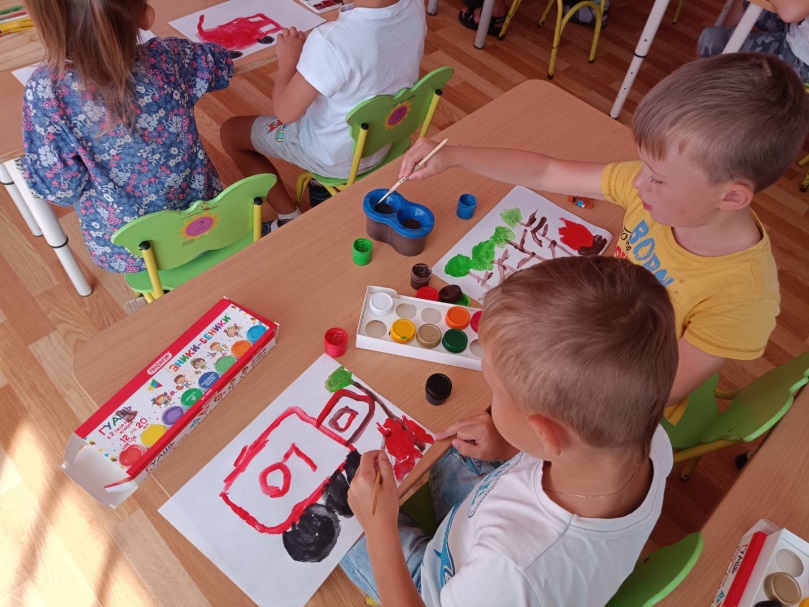 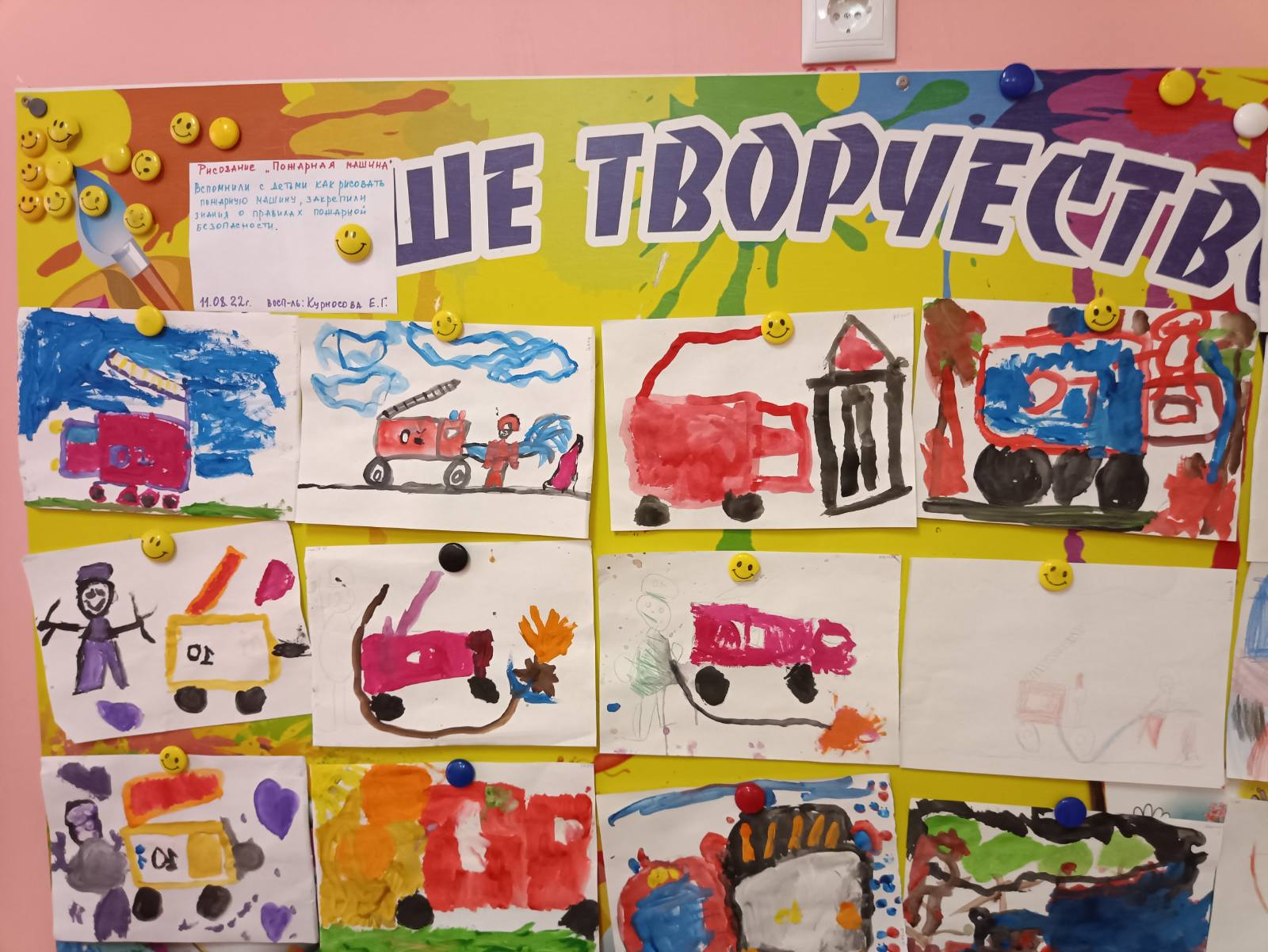 Прогулка. Подвижные игры с мячом.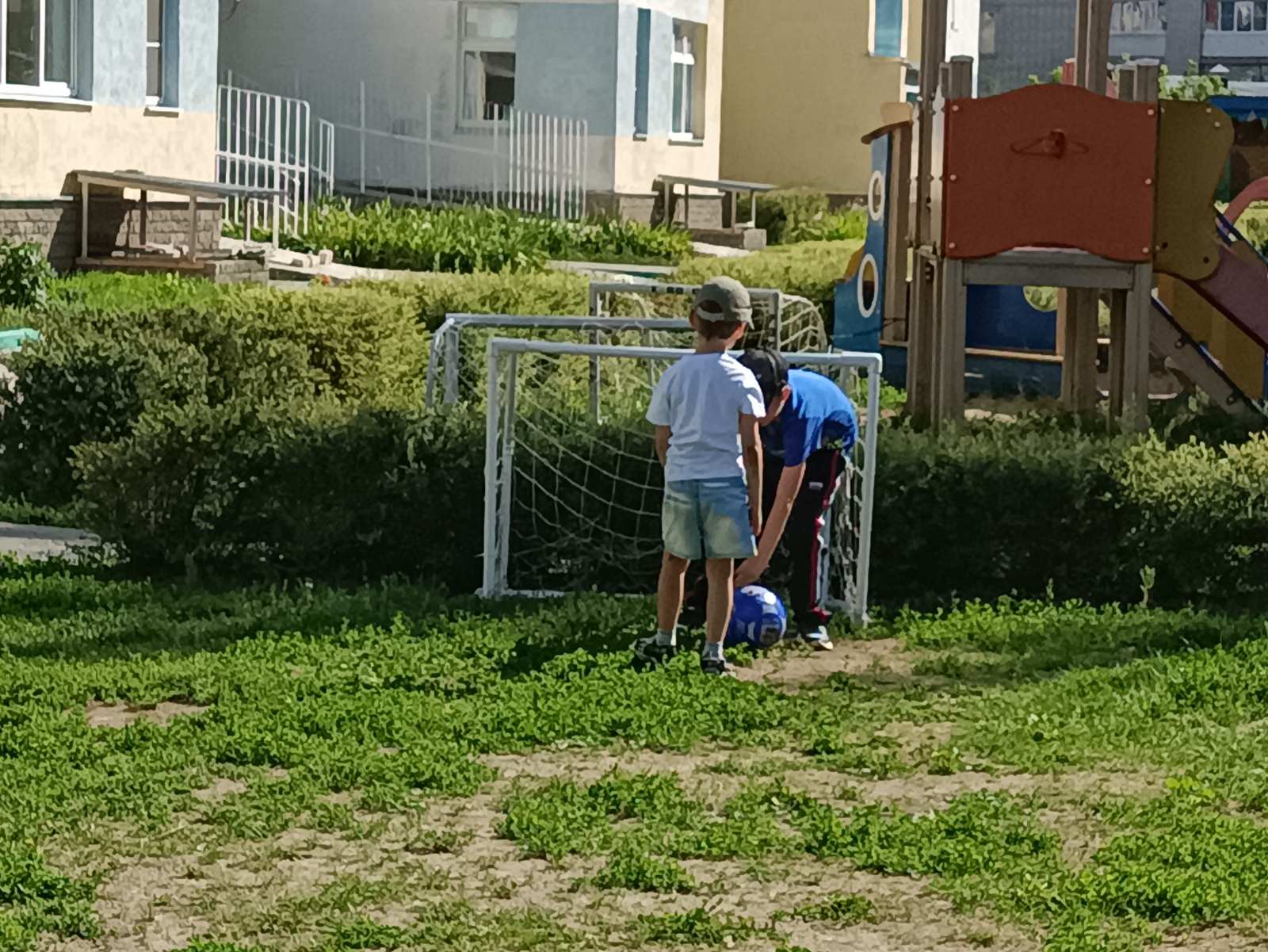 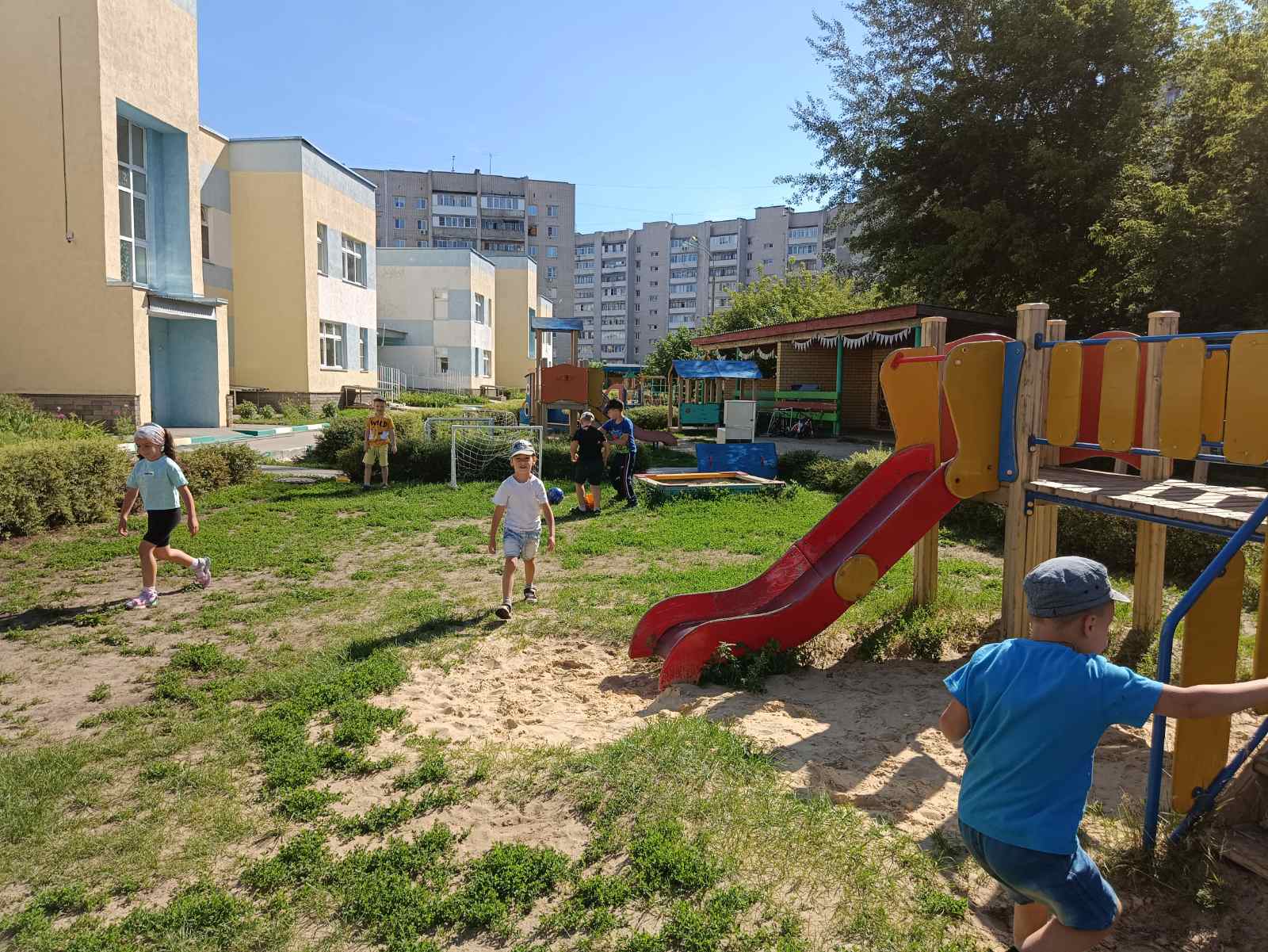 Игры «Потопаем-похлопаем», «Это я, это я, это все мои друзья», «Добавь словечко».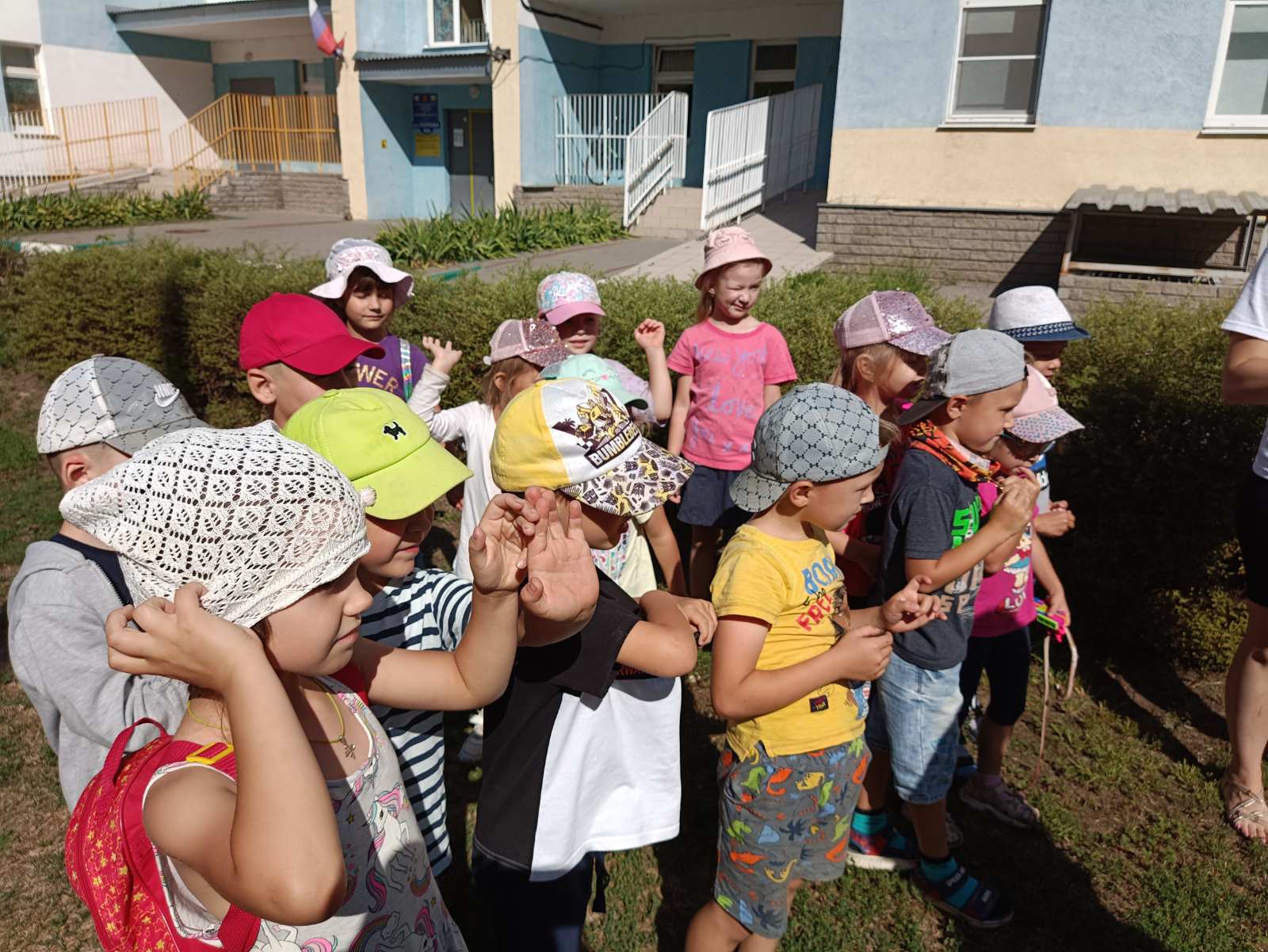 Сюжетно-ролевые игры «Магазин», «Дочки-матери»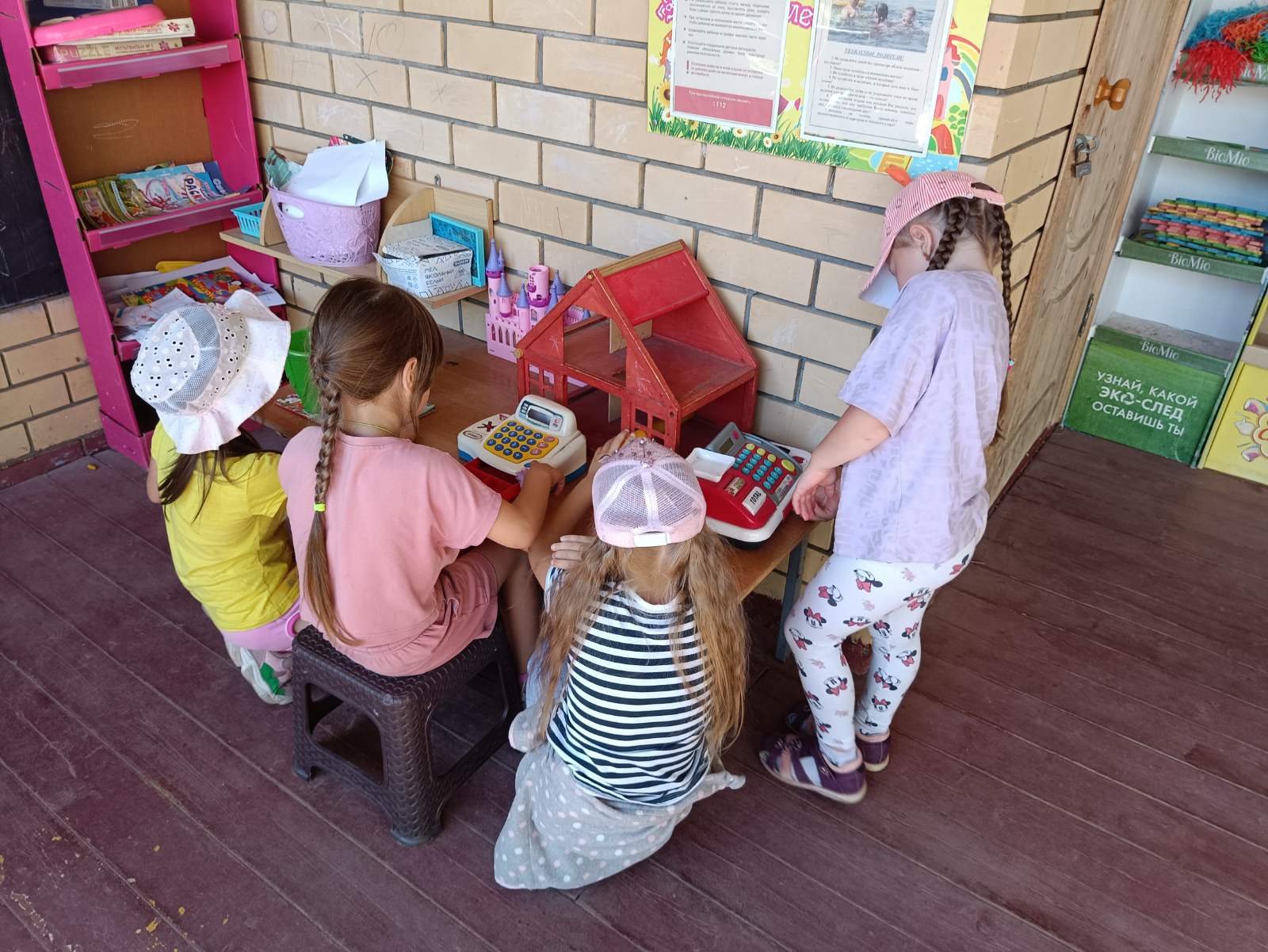 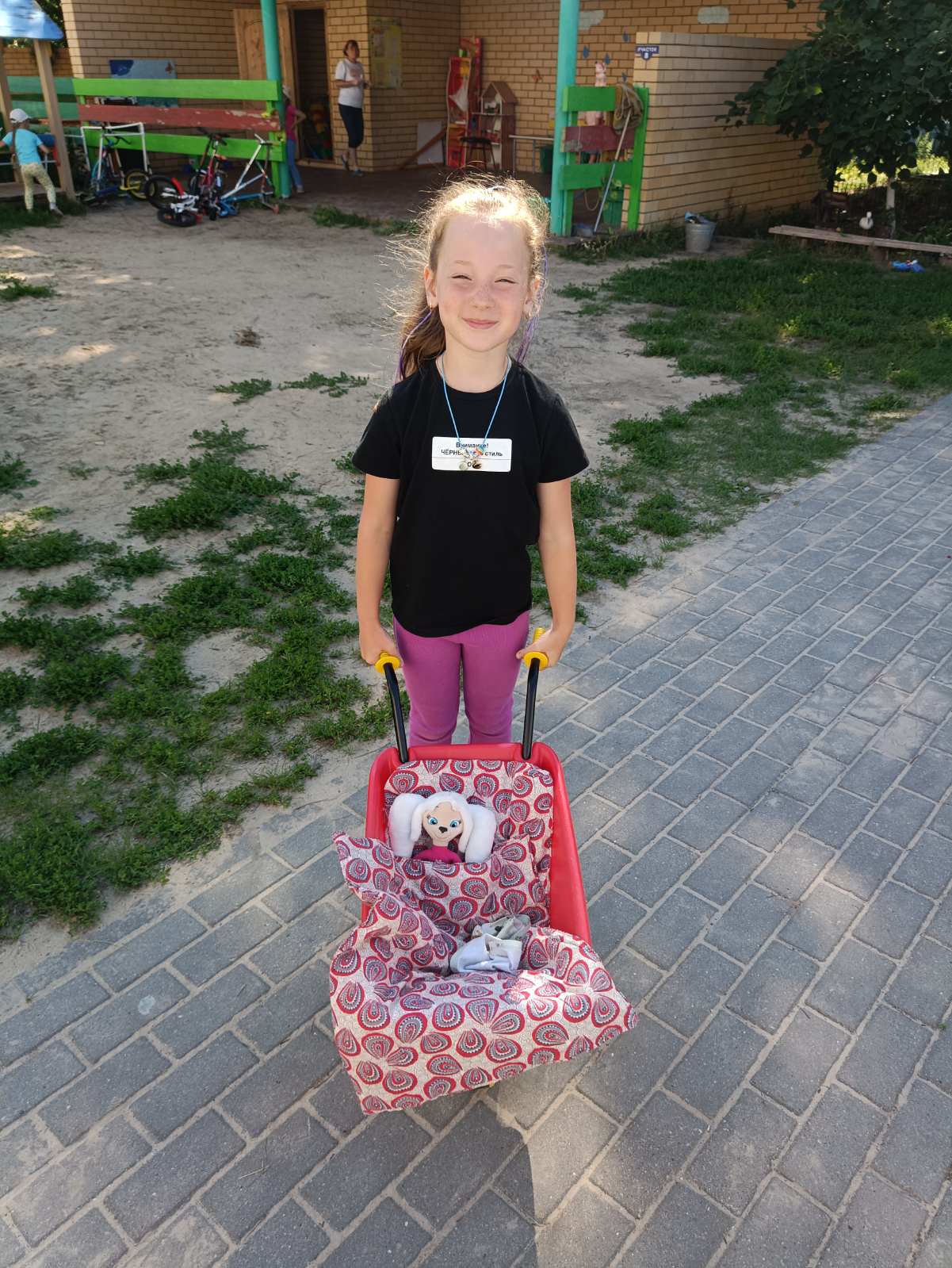 Наблюдение/экспериментирование с песком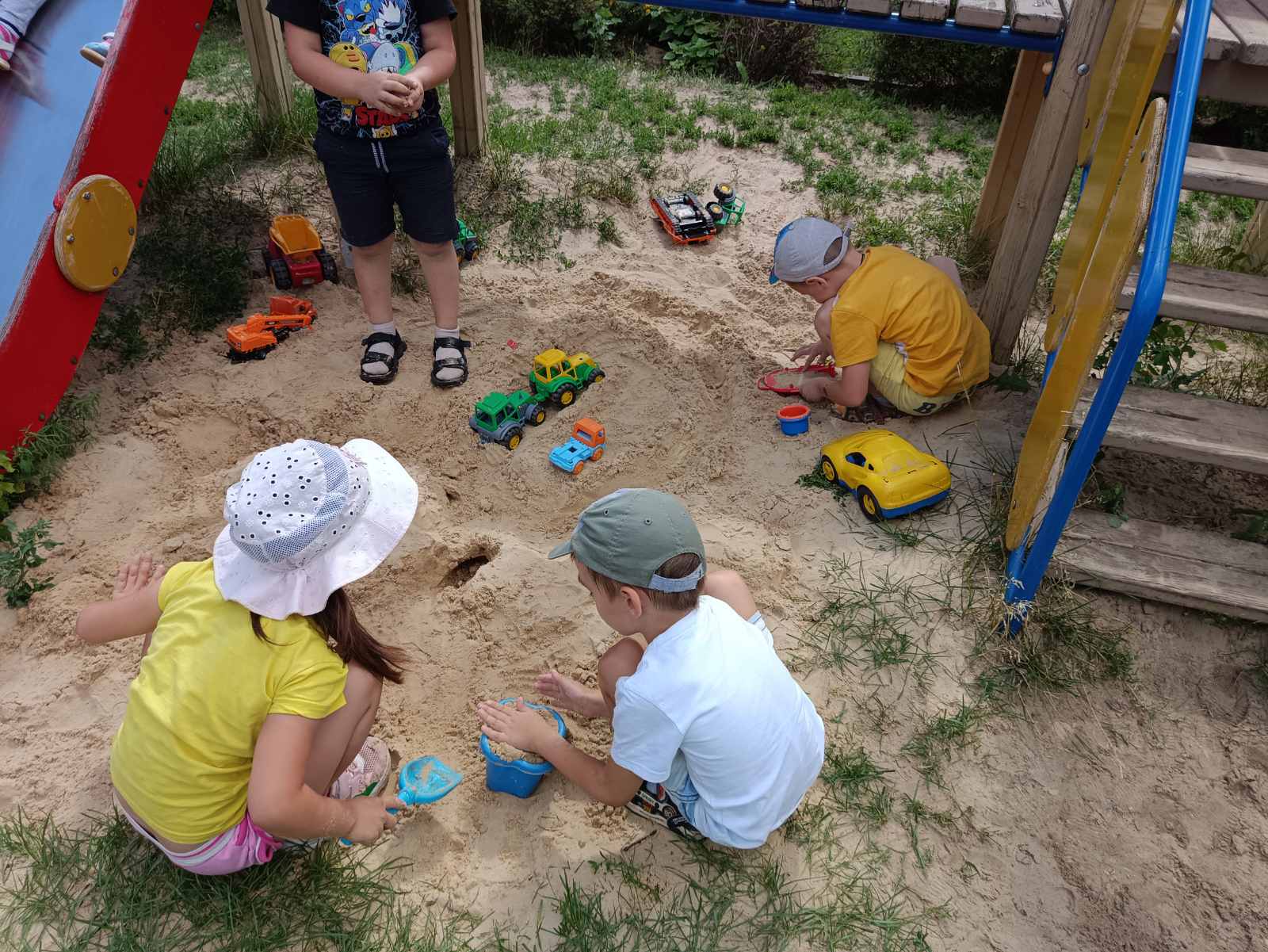 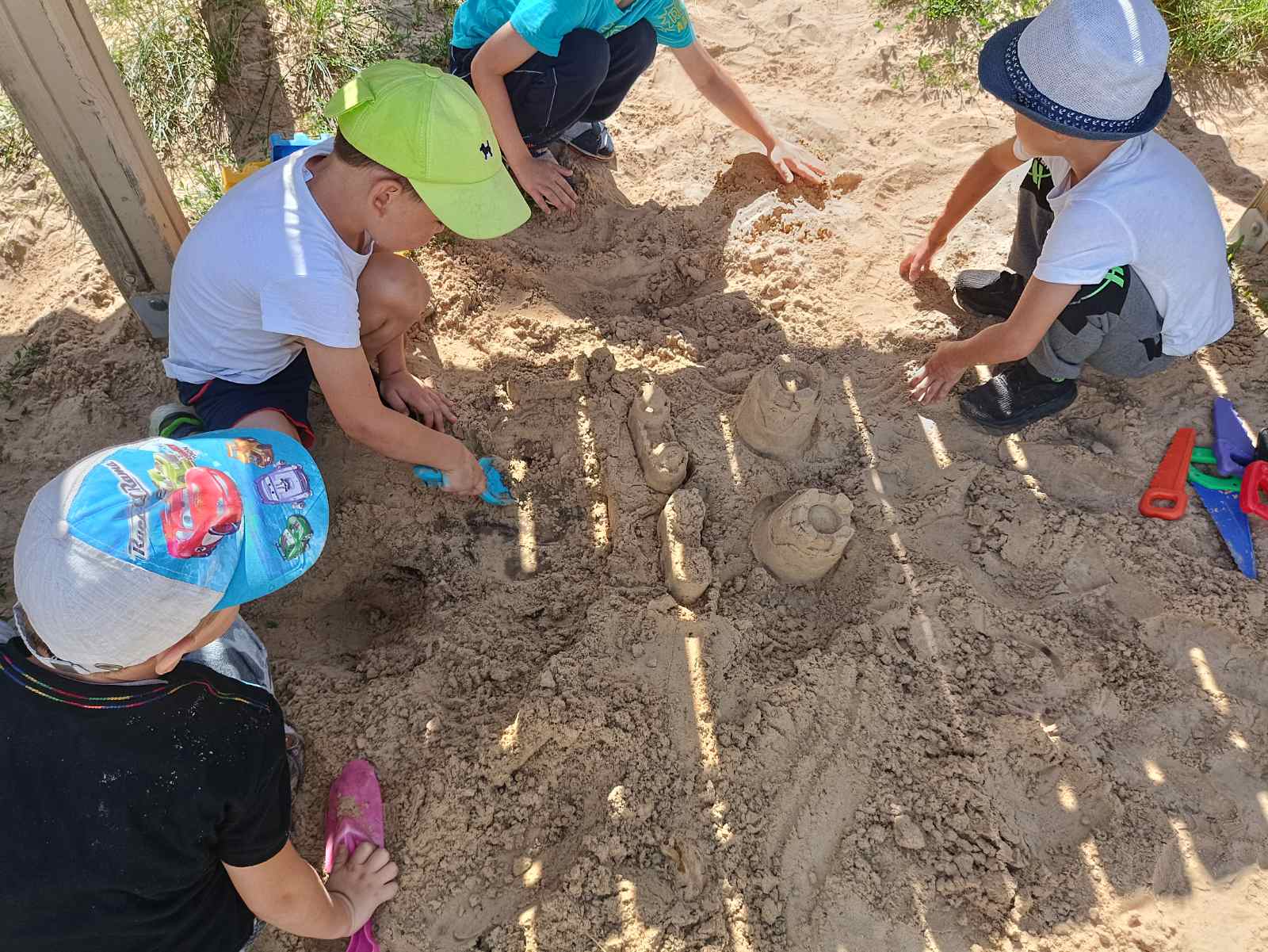 Формирование элементарных трудовых навыков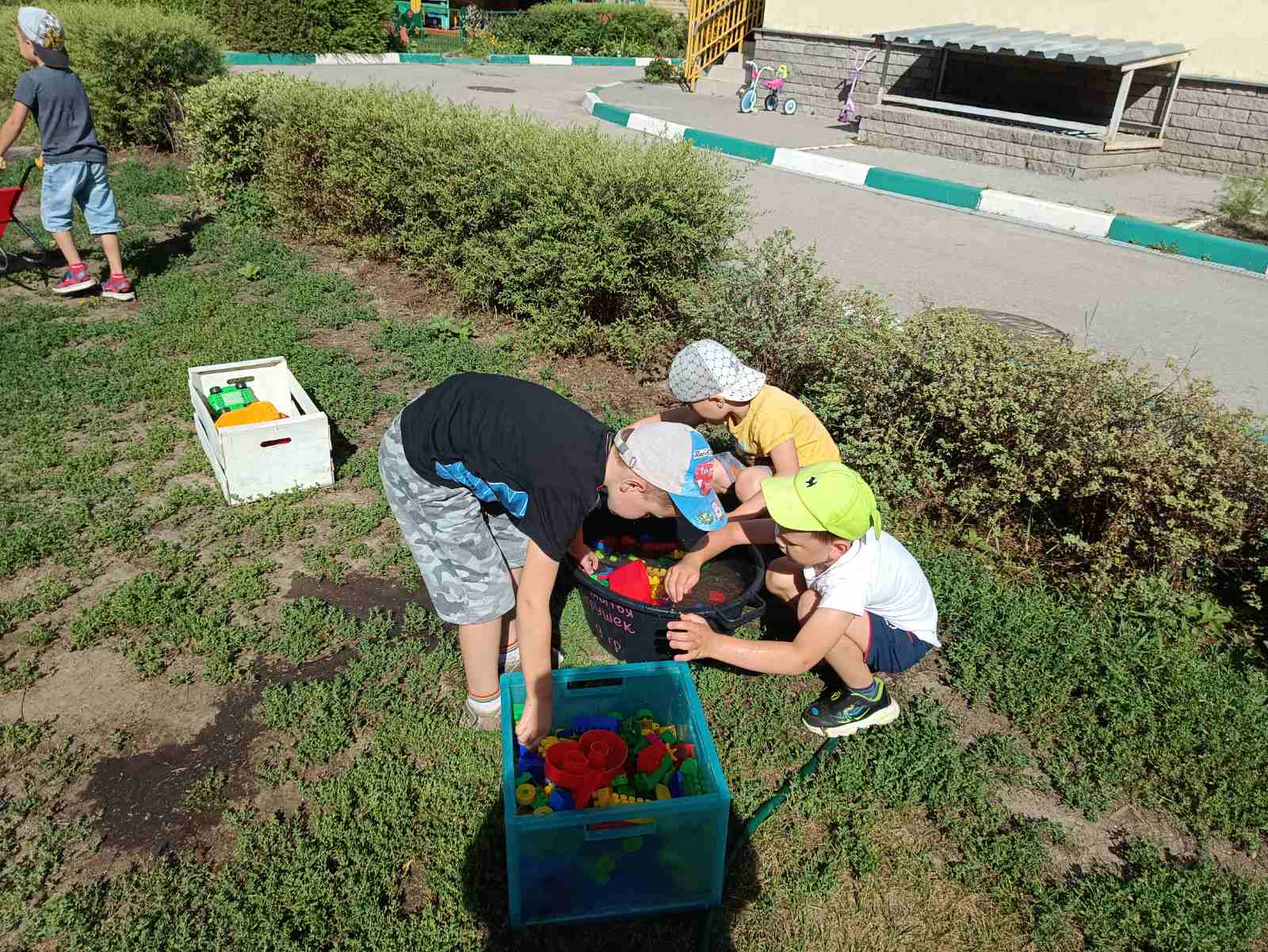 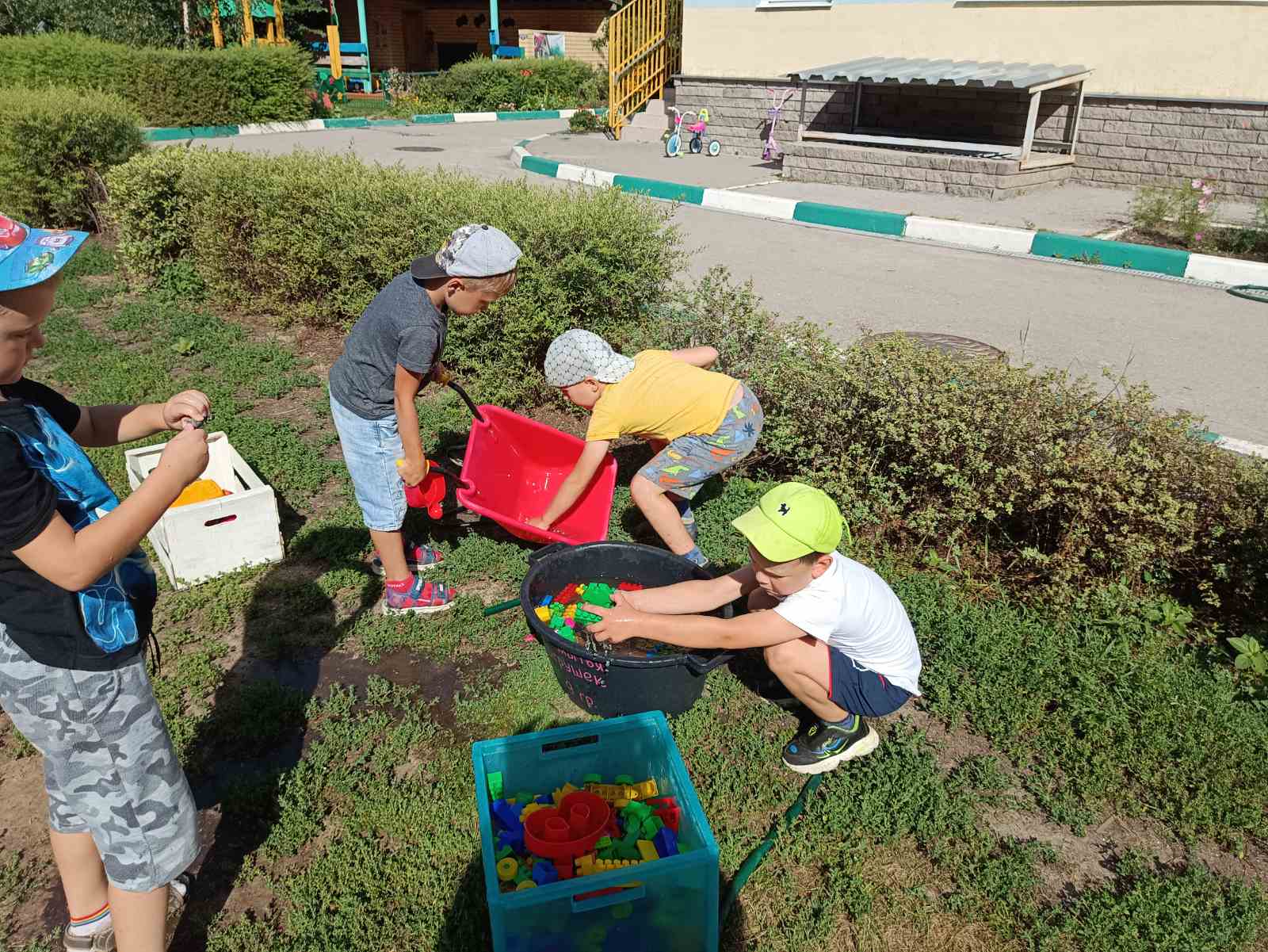 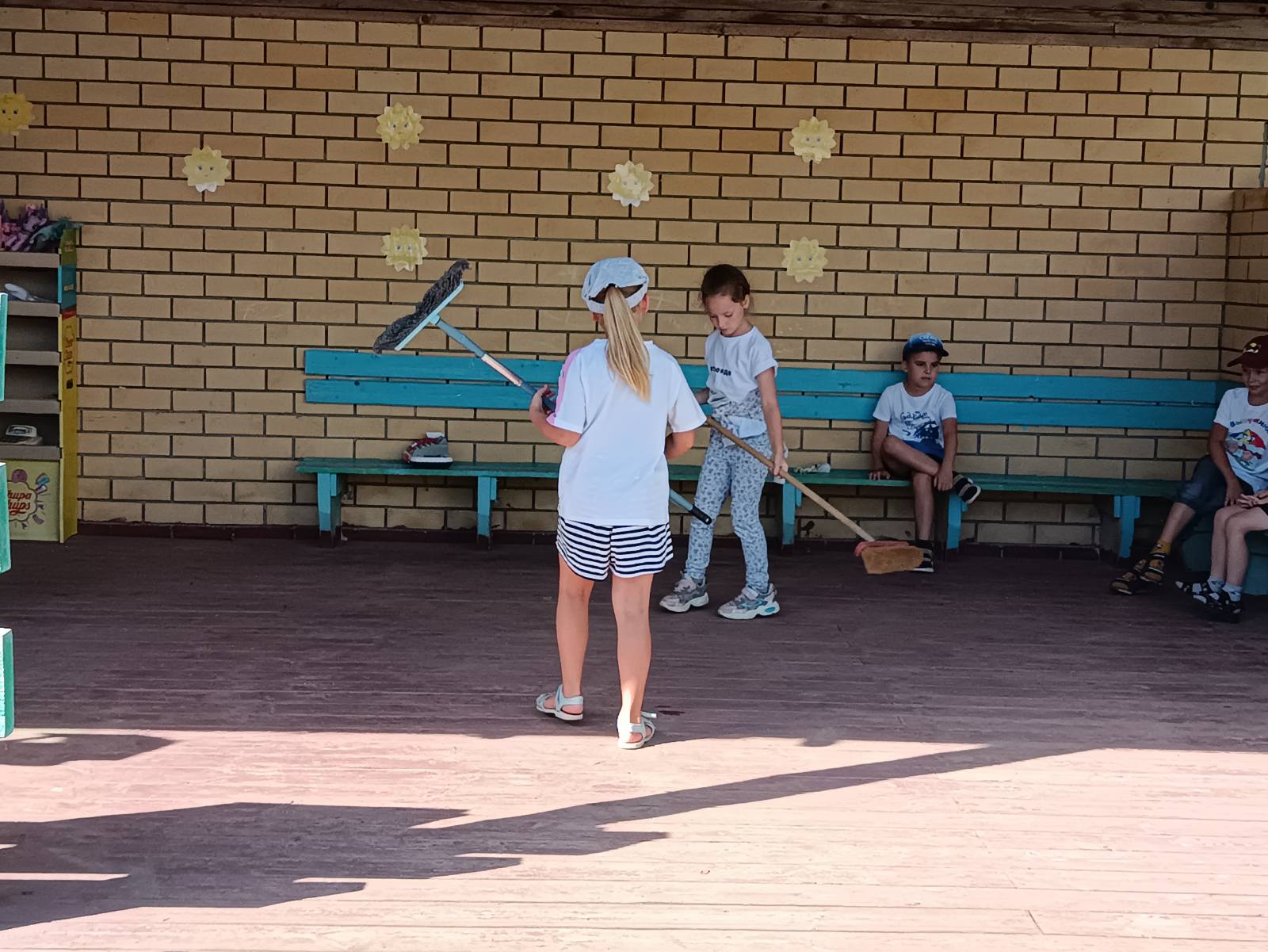 Самостоятельная деятельность- катание на велосипедах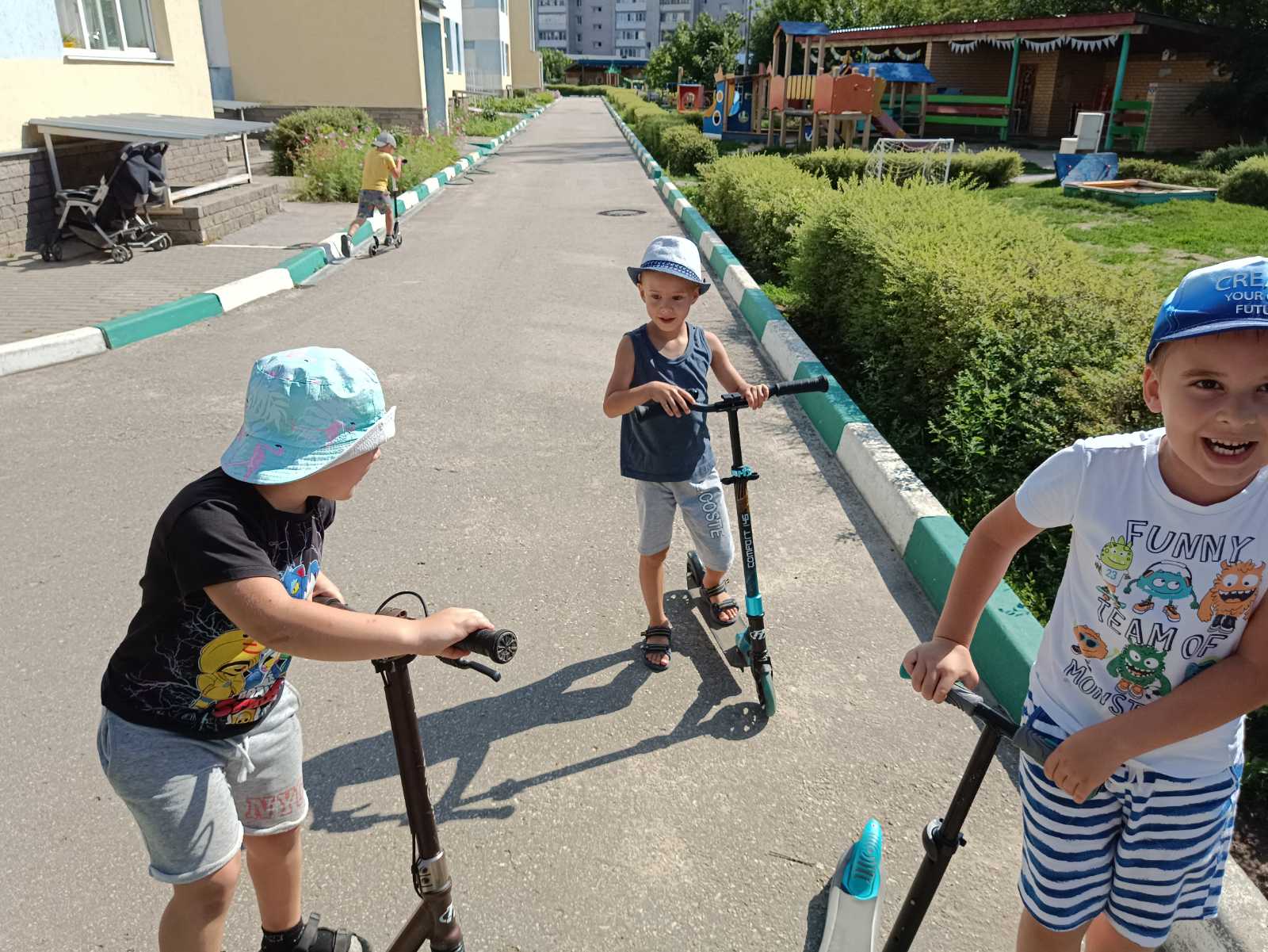 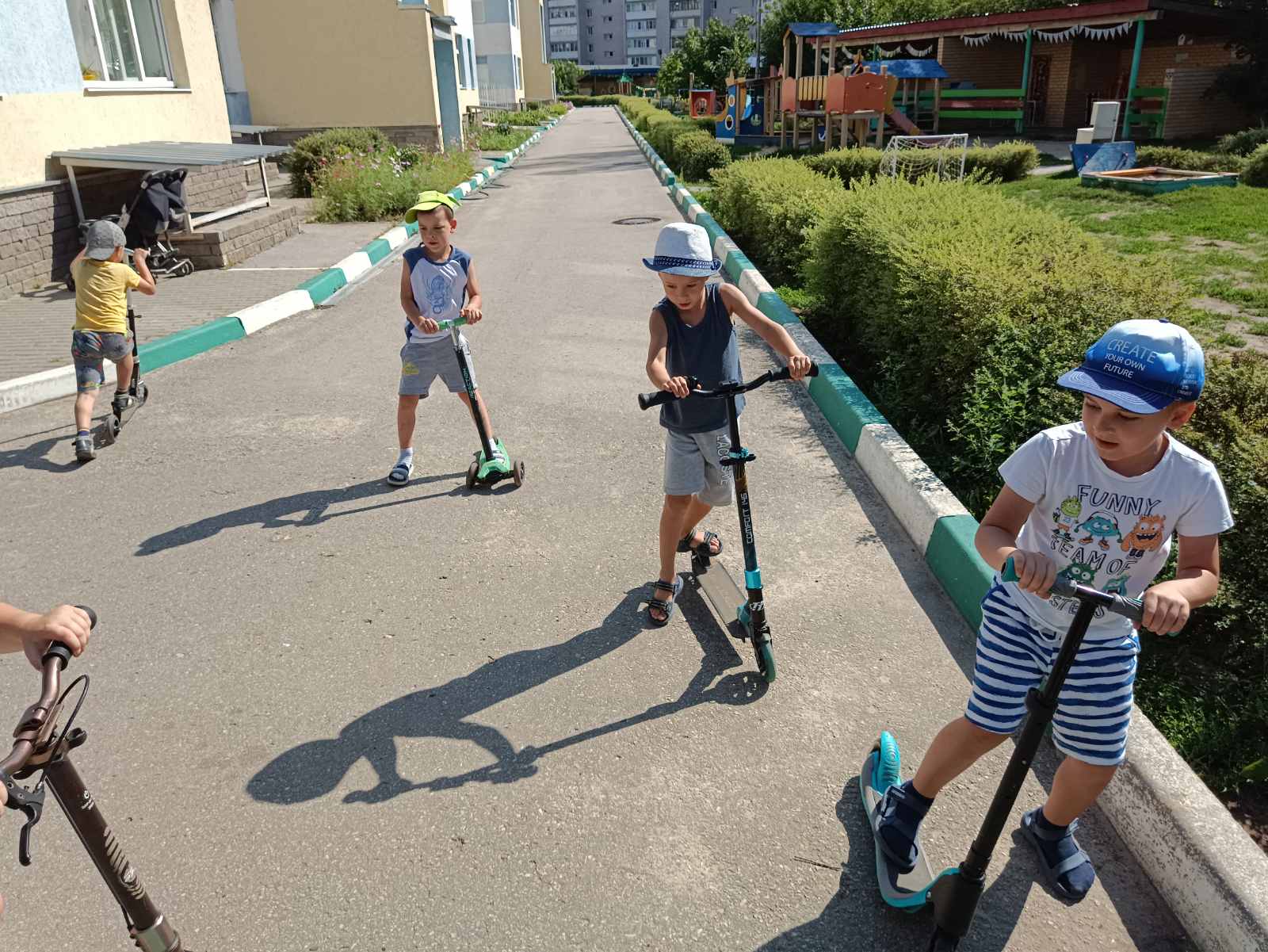 Вторая половина дня. Эстафеты 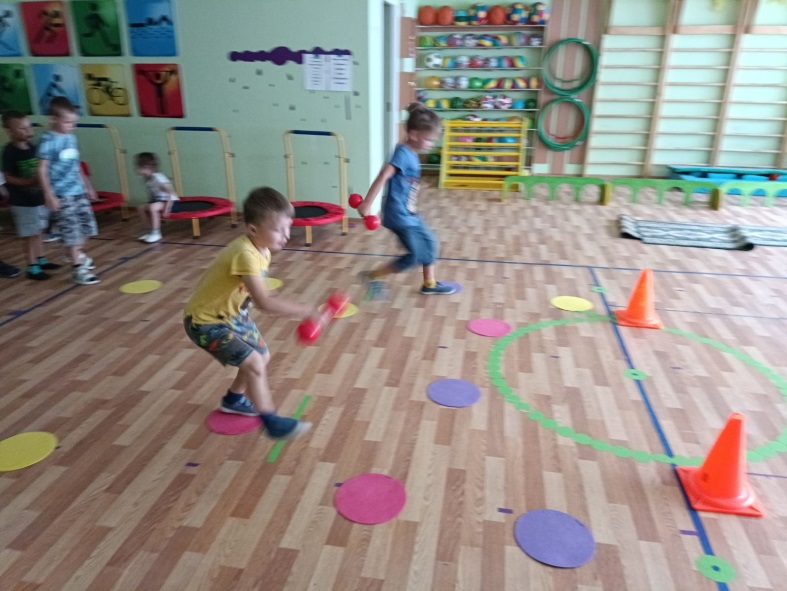 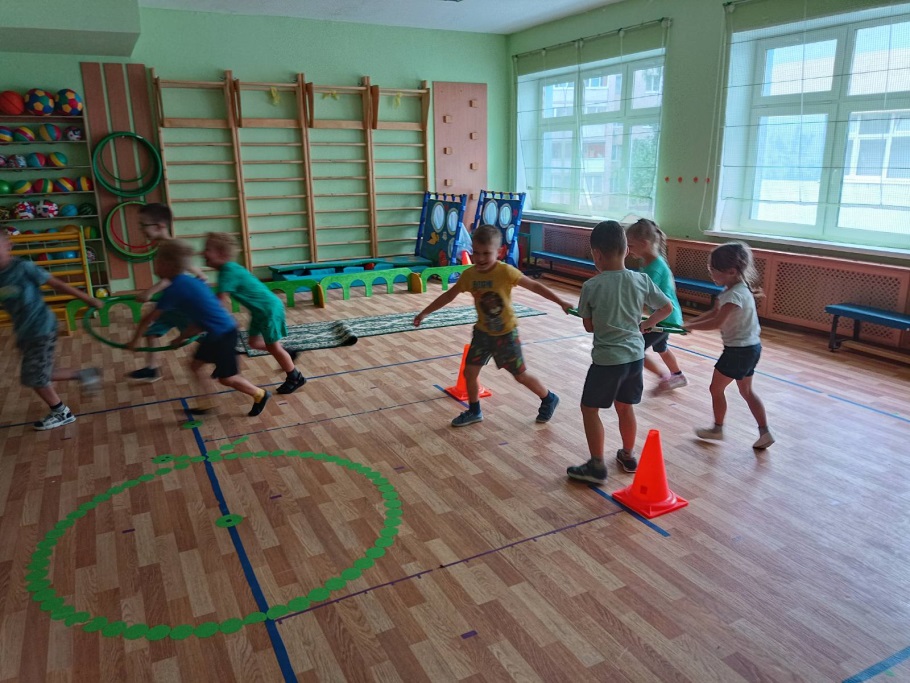 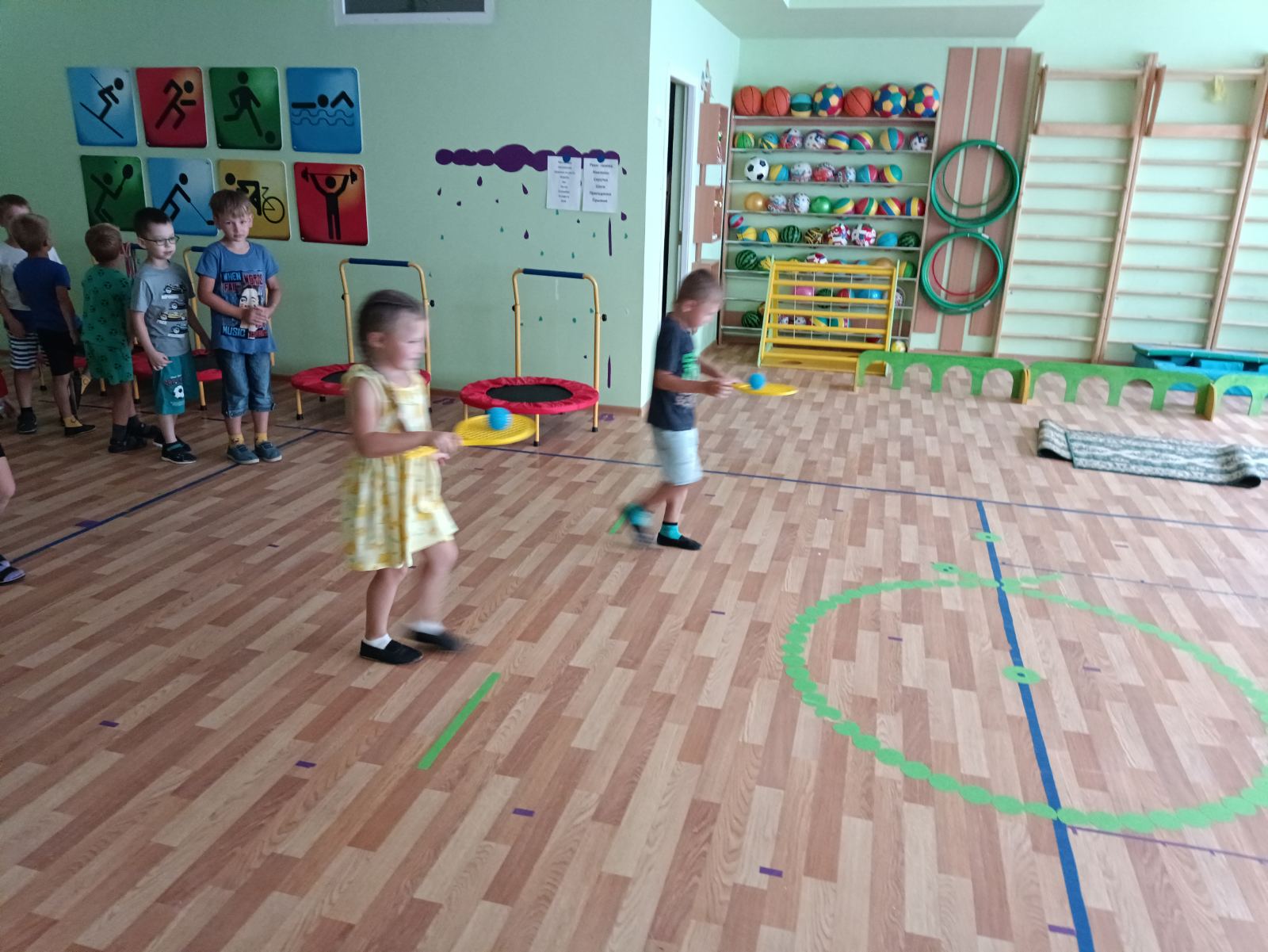 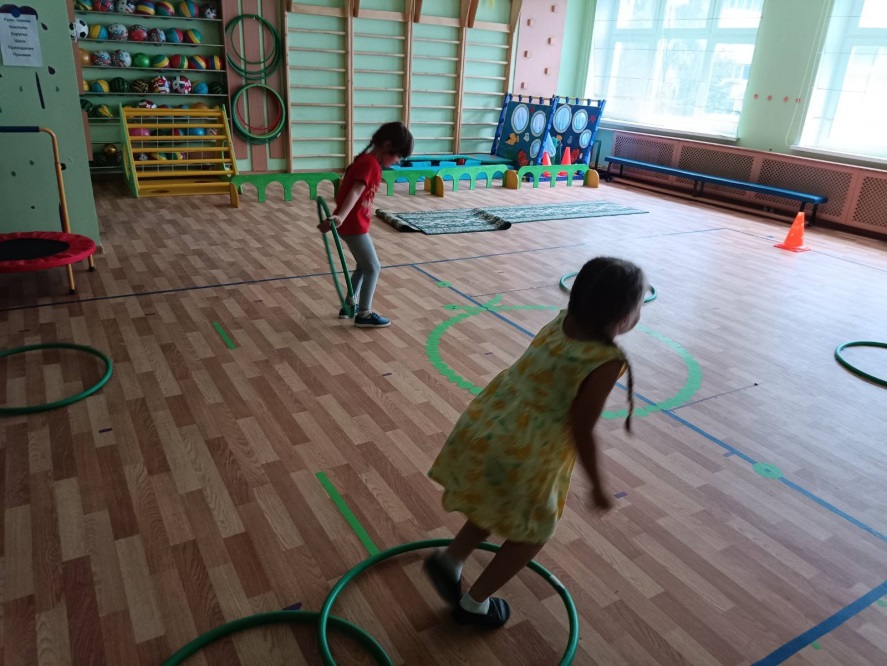 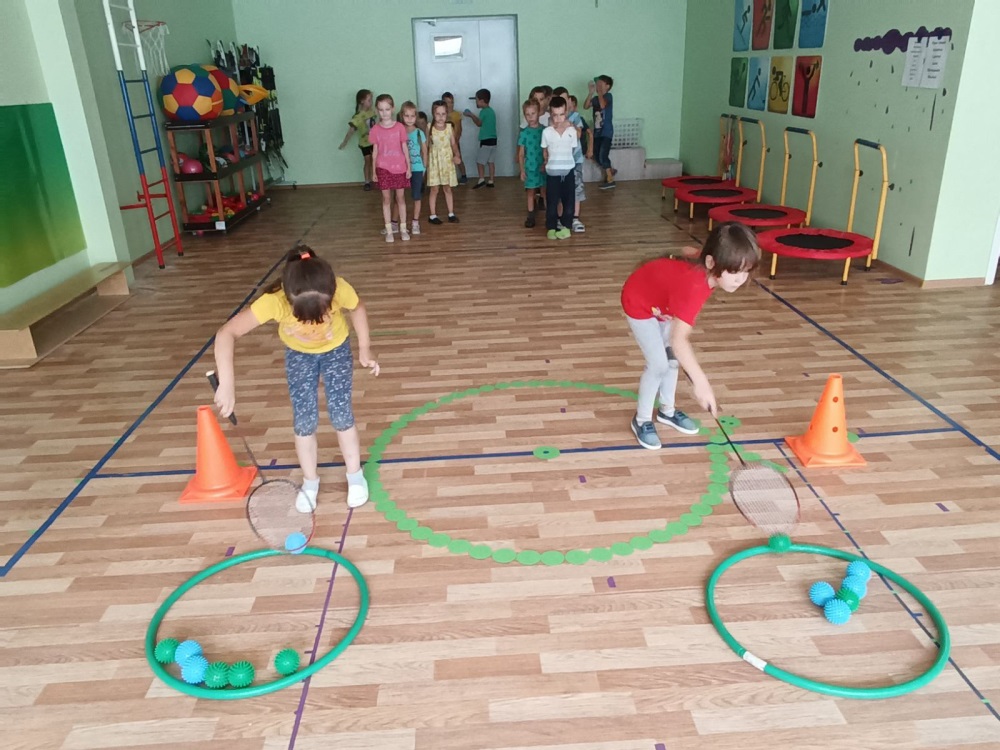 Игры с конструктором.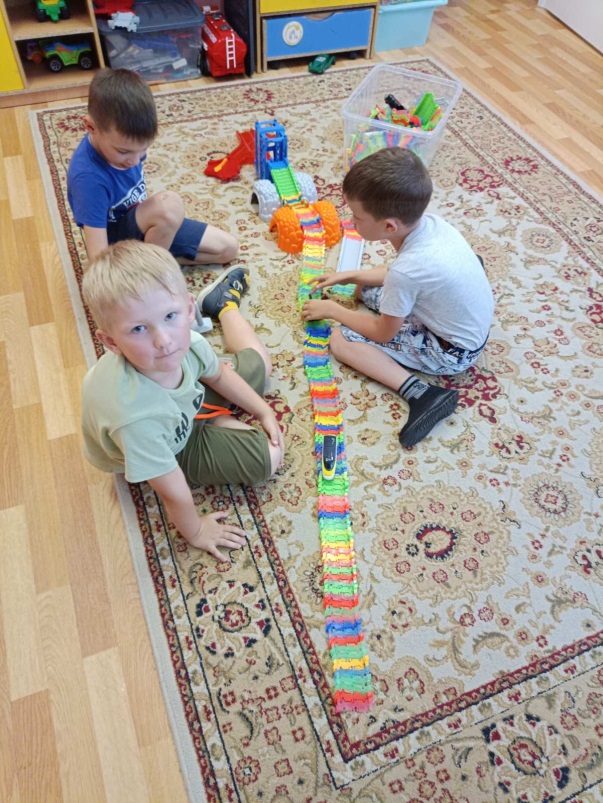 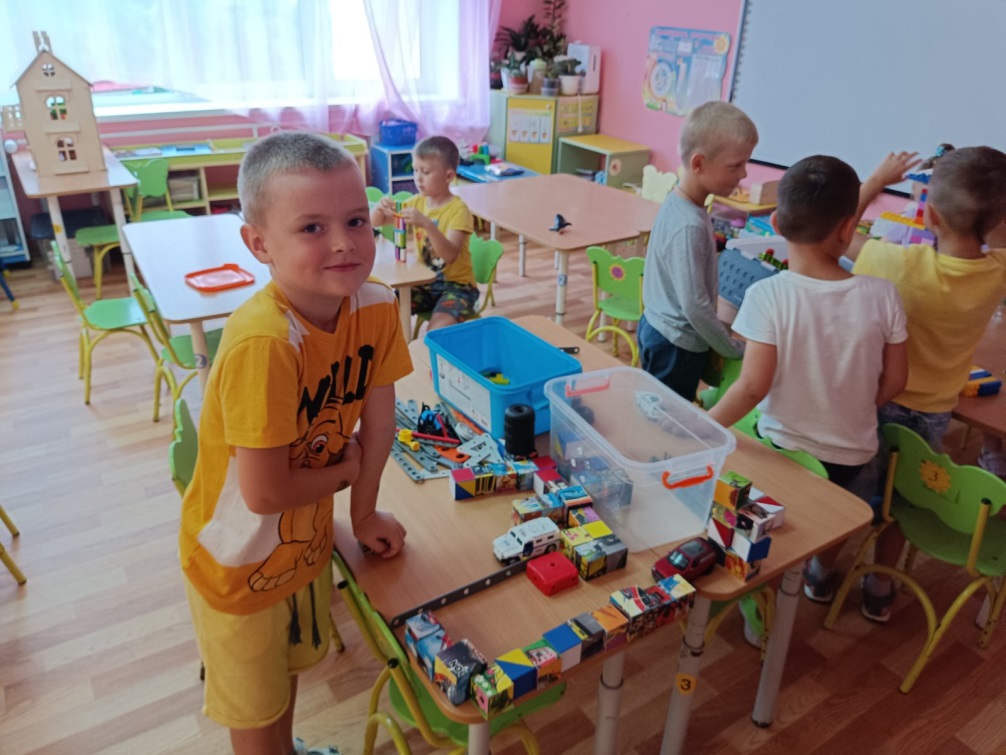 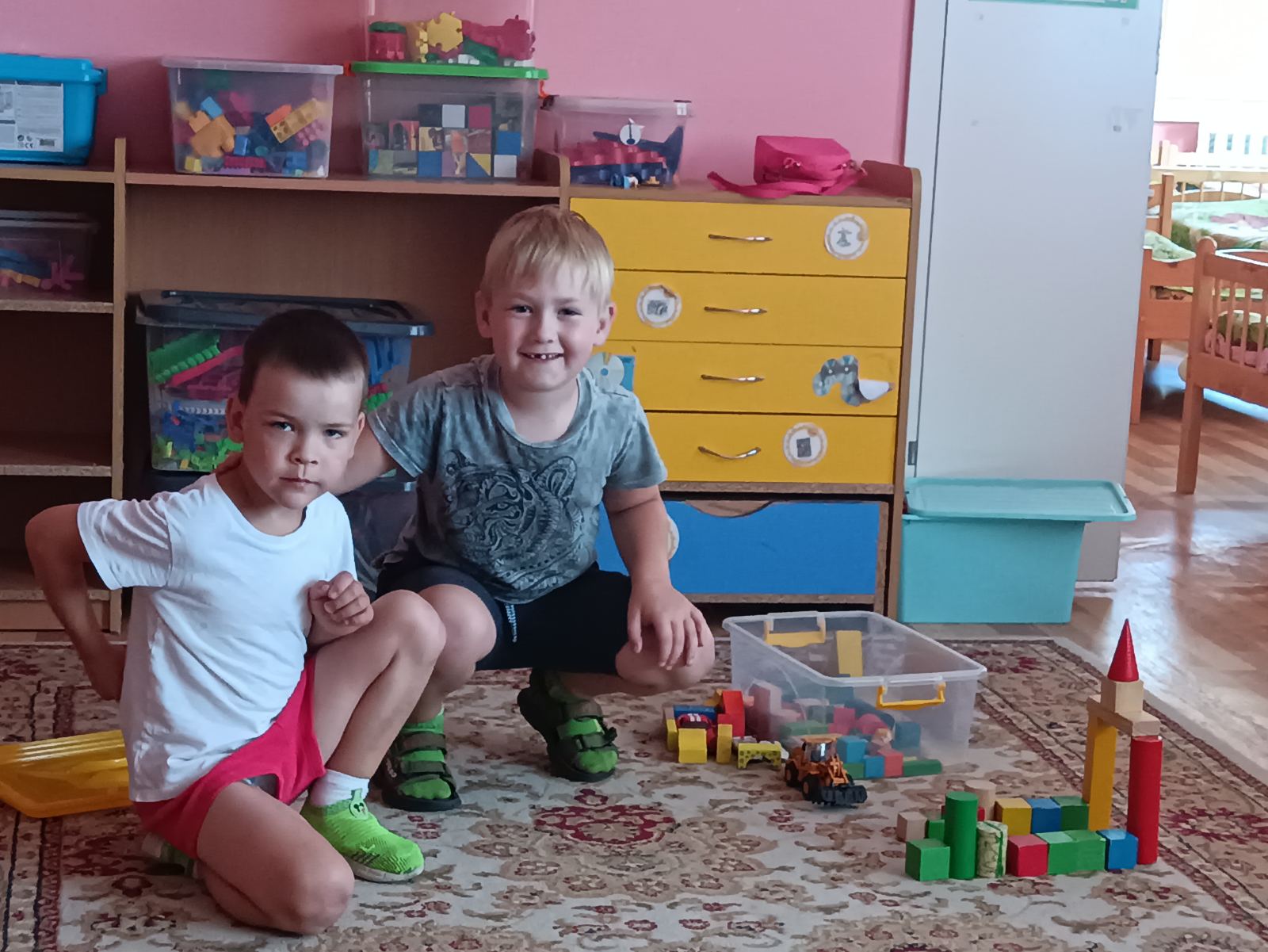 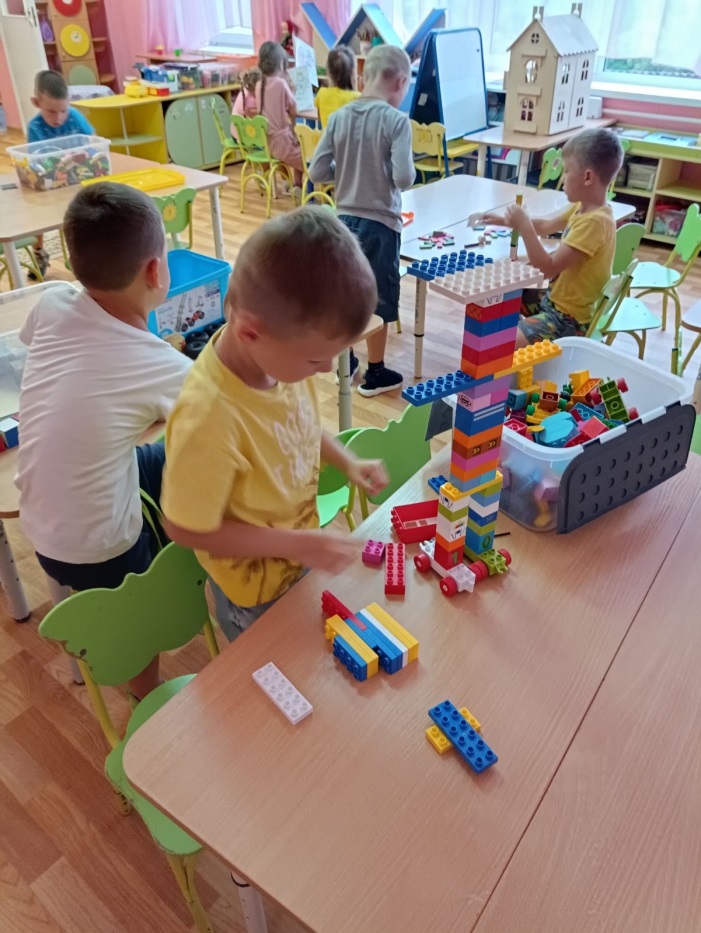 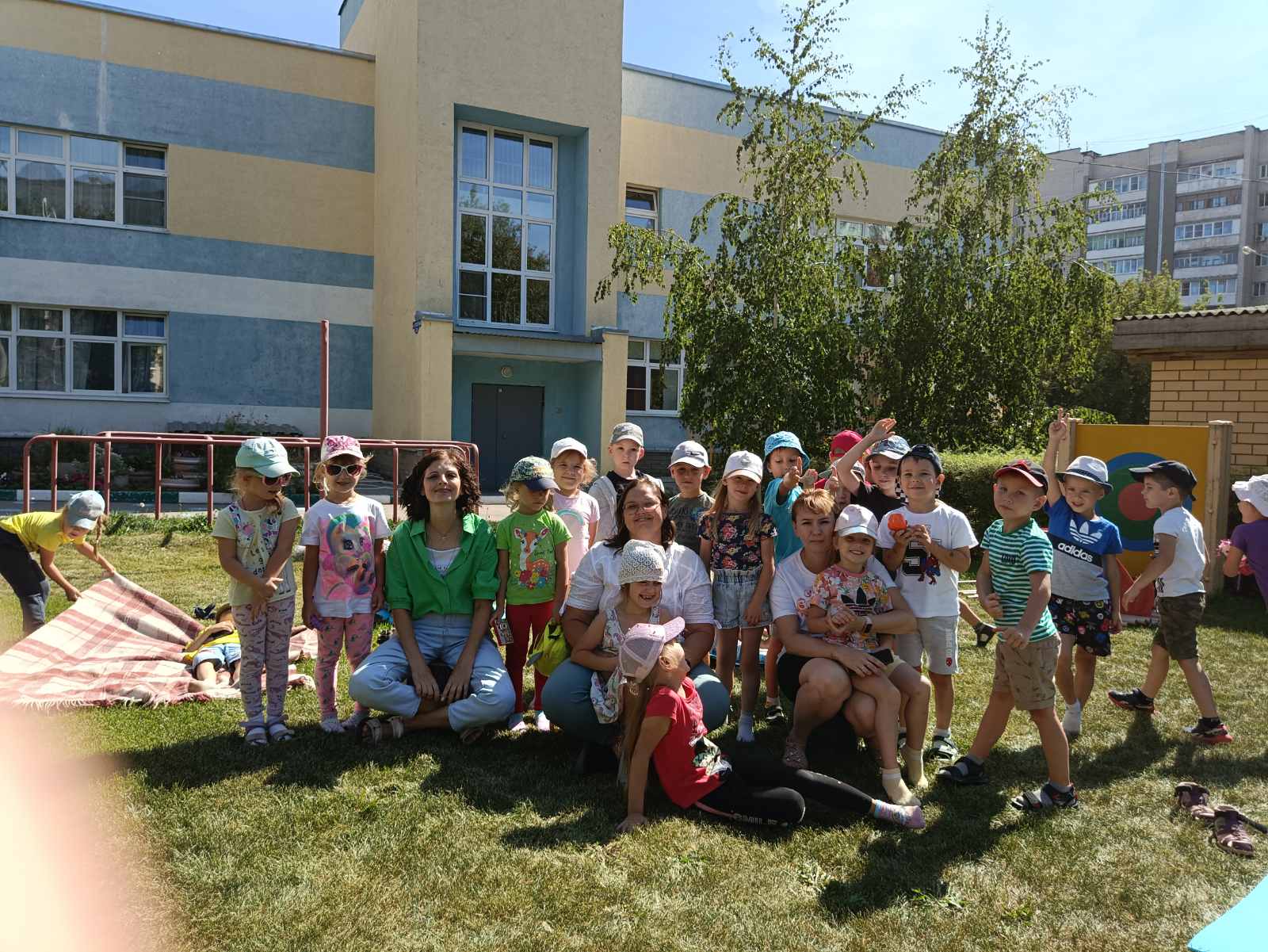 Тренировочный поход по территории детского сада «У похода есть начало, а конца походу нет…»(совместная деятельность с музыкальным руководителем)